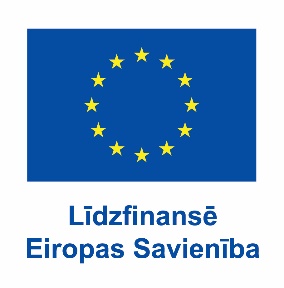 IZZIŅA PAR IEROSINĀTAJIEM GROZĪJUMIEM Nr.__* Dokuments parakstīts ar drošu elektronisko parakstu un satur laika zīmoguSagatavotāja Vārds, Uzvārdstālrunis, e-pastsLīguma numursProjekta nosaukumsFinansējuma saņēmējsNr.Atsauce uz vienošanās punktuAtsauce uz vienošanās punktuEsošā redakcijaEsošā redakcijaEsošā redakcijaEsošā redakcijaEsošā redakcijaIerosinājums(Nepieciešamie grozījumi)Ierosinājums(Nepieciešamie grozījumi)Pamatojums1.<Konkrēts Līguma vai tās pielikuma punkts, kur nepieciešami precizējumi/grozījumi><Konkrēts Līguma vai tās pielikuma punkts, kur nepieciešami precizējumi/grozījumi><Apstiprinātā Līguma vai tā pielikumā esošā redakcija><Apstiprinātā Līguma vai tā pielikumā esošā redakcija><Apstiprinātā Līguma vai tā pielikumā esošā redakcija><Apstiprinātā Līguma vai tā pielikumā esošā redakcija><Apstiprinātā Līguma vai tā pielikumā esošā redakcija><Precīzs ierosinātā grozījuma apraksts><Precīzs ierosinātā grozījuma apraksts><Detalizēts pamatojums ierosinātajam grozījumam>2.3.Iestādes vadītājsIestādes vadītājsIestādes vadītājsIestādes vadītājsIestādes vadītājs________________/__________________//__________________/paraksts*Vārds, UzvārdsVārds, UzvārdsProjekta vadītājsProjekta vadītājsProjekta vadītājsProjekta vadītājsProjekta vadītājs________________/__________________//__________________/paraksts*Vārds, UzvārdsVārds, Uzvārds